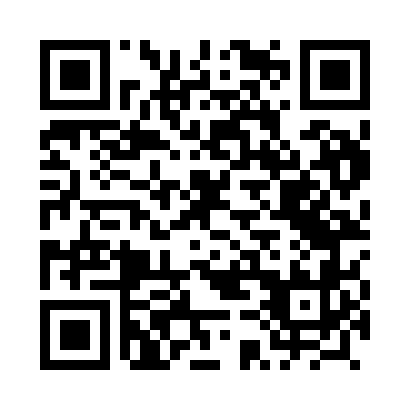 Prayer times for Pomocne, PolandWed 1 May 2024 - Fri 31 May 2024High Latitude Method: Angle Based RulePrayer Calculation Method: Muslim World LeagueAsar Calculation Method: HanafiPrayer times provided by https://www.salahtimes.comDateDayFajrSunriseDhuhrAsrMaghribIsha1Wed3:025:2812:536:008:1810:342Thu2:595:2712:536:018:2010:373Fri2:555:2512:536:028:2110:404Sat2:525:2312:536:038:2310:435Sun2:485:2112:536:038:2510:466Mon2:445:2012:526:048:2610:507Tue2:415:1812:526:058:2810:538Wed2:385:1612:526:068:2910:569Thu2:375:1512:526:078:3110:5910Fri2:375:1312:526:088:3211:0011Sat2:365:1112:526:098:3411:0112Sun2:355:1012:526:108:3511:0113Mon2:355:0812:526:118:3711:0214Tue2:345:0712:526:128:3811:0215Wed2:345:0512:526:138:4011:0316Thu2:335:0412:526:138:4111:0417Fri2:335:0212:526:148:4311:0418Sat2:325:0112:526:158:4411:0519Sun2:325:0012:526:168:4611:0620Mon2:314:5912:526:178:4711:0621Tue2:314:5712:536:188:4811:0722Wed2:304:5612:536:188:5011:0823Thu2:304:5512:536:198:5111:0824Fri2:294:5412:536:208:5211:0925Sat2:294:5312:536:218:5411:0926Sun2:294:5212:536:218:5511:1027Mon2:284:5112:536:228:5611:1128Tue2:284:5012:536:238:5711:1129Wed2:284:4912:536:248:5811:1230Thu2:274:4812:536:249:0011:1231Fri2:274:4712:546:259:0111:13